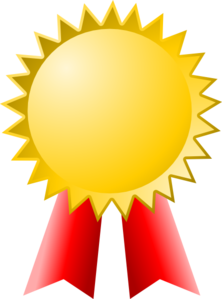 goes to _________________________  for _____________________________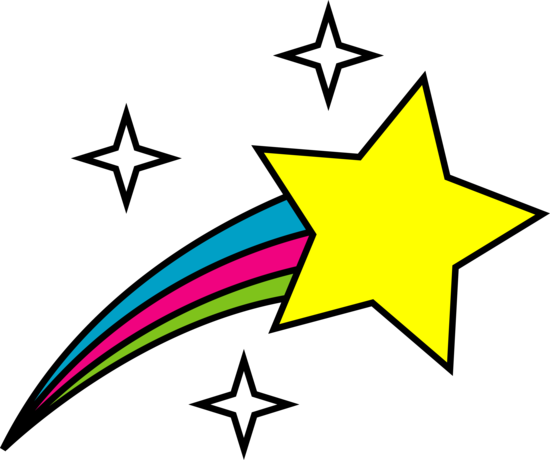 Well done! Signed ________________________Certificate created by ESL KidStuff.For more certificates and many other teaching resources go to our website at www.eslkidstuff.com